SOME MASSES LISTED BELOW ARE LIVESTREAMEDCONFESSIONS:  Saturday morning after 10am Mass, Saturday evening 6pm-6.15pm, and on request.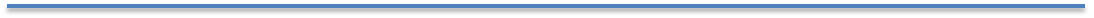 BIRTHDAYS THIS WEEK: David Johnston, Sarah Noel, Rachel Jones.TOWNHILL LIVESTREAMS: Townhill Parish Masses are typically livestreamed 11am on Sunday and 10am on Monday. To access the livestream link, please use the Mumbles Parish website the usual way, or search for Our Lady of Lourdes Townhill on YouTube. INFANT BAPTISM:  Wryz Audrey Necesito on Sunday 1st August at the 11.45am Mass.AED (Automatic Electronic Defibrillator): A meeting was held with Mr. Henry Gilbert this week to confirm the placement of a new defibrillator which will be placed to the left of the gate when approaching the steps to the church hall. He is the leader of a charity which hopes to enable Swansea to be well supplied with these AEDs. This will benefit the community, visitors, and parishioners. Hopefully, its use will be a rarity for us all. For more information, please contact Tony O'Kane (234682)CAFOD: Breda Regan and Lynn Smith have completed their walk of 50 miles of the Welsh Coastal Path to raise funds for people affected by the climate crisis, the pandemic and poverty. Please support them by donating at www.justgiving.com/fundraising/welshtrekkers or with cash to Breda.TOWNHILL FUNDRAISER: There will be a ‘quality’ Bric a Brac Sale on Friday 20th August, outside Our Lady Star of the Sea, from 11am to 3pm, in aid of our sister parish of Townhill. Donations can be brought to the church or contact Jackie on 601058 or Anne on 07447 422397 to arrange collection. Please support this event.WE REMEMBER THE SICK AND HOUSEBOUND, AND THOSE WHO HAVE ASKED FOR OUR PRAYERS: Isabelle Gilfedder, Bernard Gregory, Bill Gill, Claire Clancy, Roy Miller, Frank Bowen, Michael Guerin, Theresa Plunkett, Eira Hooper, Janet Ohwo, John Grant, Kath Bowling, Doris Renninghoff, Pat Davies, Frances Traylor, Rosemary Ronan, Mary Brearley, Audrey Robinson, Maria Davies, Angela Matthews, Millie Richards, Janet Blackburn, Eleanor Scowcroft, Joe Blackburn, Yvonne Richards, Maria Watkins. FUNERAL MASS: EIRA McCARRY, RIP: Please pray for the repose of the soul of Eira Claudia McCarry who passed away on 24th July. Funeral Mass will be held in our parish church on Tuesday 10th August at 12.45pm. May the Lord grant her eternal rewards.MEMORIAL MASS FOR HYWEL REES, RIP: In our parish church on Tuesday 3rd August at 9.30am.WE REMEMBER THOSE WHOSE ANNIVERSARIES OCCUR ABOUT THIS TIME: Dan Falvey, Anna Simon, Julia Fleming, Tony Aleman, Fr John Dermody, Sylvester Morris, Islwyn Jones, Philip Holohan, David Martin, Agnes McLoughlin, Edith Burdett, Alcwyn Lewis, Sr Josephine Brady, Sian John, Hugh Jones, Fr Joseph Brunton, Fr Francis Scalpel, Fr John O’Leary. Our Lady Star Of The Sea Catholic ChurchThe Presbytery, 22 Devon Place, Mumbles, Swansea, SA3 4DRRev. Fr Michael ’Tega Akpoghiran, O.P. Tel: 01792 367283Rev. Fr Clement Oloruntoba, O.P. (Singleton Hospital Chaplain) 07459335606Parish Safeguarding Rep: Mrs Clare Power Tel: 01792 401781  email: mumbles@menevia.org      twitter: @OLSS_Mumbles https://www.facebook.com/OLSSMumbles/St David`s Catholic Primary SchoolWest Cross, Swansea, SA3 5TSTel 01792 512212Headteacher: Ms E. Richardshttp://www.stdavidscatholicprimary.swansea.sch.uk/email: 6703303_stdavidscatholicprimaryschool@hwbcymru.net https://www.facebook.com/StDavidsCPS/`Love God, Love Learning, Love Life`Date & Liturgical CelebrationTimeMass IntentionSunday 1st August18th Sunday of Ordinary Time  Sat. Vigil 6.30pm              8.30am10.30am             11.45amJohn & Chris Richards, RIP Anniv/Birthday (A R)Intention of Loretta Hunt (H B)Parish CommunityFor Caldey Monastic CommunityMonday 2nd    10.00amMass in Townhill[Livestreamed]Tuesday 3rd    Mass for the Dead9.30am[Livestreamed]Hywel Rees, RIPWednesday 4th St John Mary Vianney, Priest9.30am[Livestreamed]Sylvia Cottle, RIP Anniversary (The Cottle Family)Thursday 5th  Weekday in Ordinary Time9.30am     (Livestreamed)June Blackhurst, RIP (Ladies Guild)Friday 6th  The Transfiguration of the Lord (Feast)9.30am(Livestreamed)Allan & Janice Jones, 55th Wedding AnniversarySaturday 7th    Votive Memorial of Our Lady on Saturday10.00am(Livestreamed)Sylvia Cottle, RIP (A L)Sunday 8th August19th Sunday of Ordinary TimeSat. Vigil 6.30pm8.30am10.30am 11.45amSylvester Morris, RIP (S M A)Parish CommunityMinerva Kershaw, RIP (N E)June Blackhurst, RIP (M M)Money Raised so far (First Weekend)Our Target£1,297£5,000